PAUTA DA 16º (DÉCIMA SEXTA) SESSÃO ORDINÁRIA DA VIGÉSIMA QUINTA SESSÃO LEGISLATIVA DA SÉTIMA LEGISLATURA DA CÂMARA DE VEREADORES DO MUNICÍPIO DE CHUPINGUAIA-RO.02  DE AGOSTO  DE 2021                                  EXPEDIENTE RECEBIDO:            I-Leitura, discussão e votação da Ata da 15ª Sessão   Ordinária  realizada dia 21 de Junho  2021.        II – Indicações: 234, 235,236, 237,238,239,240,241,242,243,244,245,246247,248/2021. PALAVRA LIVRE DOS ORADORES INSCRITOS       (7 min). 2ª PARTE 	                                      ORDEM DO DIA                                                      NÃO HÁEXPLICACÕES PESSOAIS DOS VEREADORES INSCRITOS (5min)I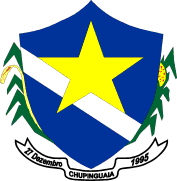                       ESTADO DE RONDÔNIA                      PODER LEGISLATIVO         CÂMARA MUNICIPAL DE CHUPINGUAIA             16ª        SESSÃO      ORDINÁRIAESTADO DE RONDÔNIAPODER LEGISLATIVOCÂMARA DE VEREADORES DO MUNICÍPIO DE CHUPINGUAIA           PAUTA DA IMPRENSA    02/08/2021    INDICAÇÕES                             ASSUNTO    AUTORIA          234/2021      Indica-se ao Poder Executivo que seja instalado um ponto de internet aberto na UBS (Unidade Básica de Saúde) Celemente Meurer no Distrito de Boa Esperança.Ver: Idenei          235/2021      Indica-se a Secretaria de Obras que dentro  das possibilidades, seja feita a recuperação com cascalhamento da kapa 70 linha 85, destino as sitio do Senhor  Nilton do Deda e do Wagner Garcia numa extensão de 3 km no Distrito de Boa Esperança.Ver: Idenei           236/2021     Indica-se á Secretaria de Obras que dentro das possibilidades, seja construida uma ponte nova com bate estaca no Rio Azul, na kapa. 85 e 80 no Distrito de Boa Esperança.  Ver: Idenei            237/2021   Indica-se ao Secretário de Saúde, que seja providenciado um carro para o transporte dos pacientes da UBS Salete Cordeiro do Distrito do Guaporé.Ver: Maria            238/2021Indica-se á Secretaria de Obras que dentro das possibilidades seja feito o serviço de Porteira Adentro nos sitios dos Senhores: Gilson da Linha Maria BonitaPastor Eliaz da kapa 46Josias na kapa 58Nilton Schiavo na RO 49 ( linha 85)Ronaldo Dummer Beyer kapa 58.Ver:Eder            239/2021Indica-s a Secretaria de Obras que dentro das possibilidades seja feito a ponte na kapa 46 em frente ao sitio do Senhor Sete Voltas.Ver; Eder           240/2021Indica-se ao Executivo que denttro das possibilidades seja  criado um Projeto para um trabalho de galeria na ponte do Rio Azul  na kapa 58 no Distrito de Boa Espernça. Ver: Eder           241/2021Indica-se que dentro das possibilidades, seja construido um poço arteziano no setor chacareiro sentido á RO 391 do Distrito do Guaporé. Ver: Maria           242/2021     Indico ao executivo que solicite a aquisição de materiais e equipamentos permanentes para a unidade de saúde Olaia Alves da Silva, Tendo como exemplo; escada auxiliar para maca, um seladora de gases, um ar condicionado, cadeiras para sala de reunião e  uma impressora. Ver: Denilson           243/2021      Indica-se ao Secretário de Obras a possibilidade da abertura da estrada na kapa 80, saindo da 95 para a RO 391, entre  seu Inácio e a fazenda do Carijó, ligando as aldeias indígenas.Ver:  Antonio Bertozzi           244/2021      Indica-se ao Secretário de Saúde a possibilidade de disponibilizar uma agente de saúde para atender o setor chacareiro 115Ver: Antonio Bertozzi           245/2021    Indica-se ao Executivo que seja visto a possibilidade de alterar a  Lei nº  457 de  07 de Setembro de 2005, para que  seja pago aos professores municipais o  1/6  constitucional no periodo de recesso  de 15 dias  no meio do ano,aos professores da rede muniipal.Ver:Antonio bertozzi                 246/2021.Indica-se ao Executivo juntamente com a Secretaria de Obras a possibilidade de patrolar a rua que dá acesso ao bairro Jardim Acácia ao lado da Loja do Catimbal.Ver: Ronaldo           247/2021    Indica-se ao Executivo a possibilidade de comprar uma casa da apoio em Porto Velho.Ver:  Ronaldo           248/2021Indica-se que seja feito o patrolamento e manutenção nas estradas do Assentamento Estrela e Nossa Senhora Aparecida no Municipio de Chupinguaia.Ver;  Maria